金沢シビックテック推進協議会事務局 あて　　　　　　　　　　　　　　　　　　　　令和４年　　月　　日令和４年度　地域課題解決マッチング事業　地域課題（お困りごと）　応募申込書「令和４年度　地域課題解決マッチング事業　地域課題（お困りごと）募集要項」を承諾のうえ、次のとおり応募します。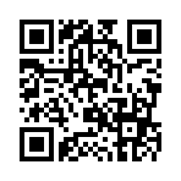 【募集期間】令和４年７月２１日（木）～令和４年８月１９日（金）　　募集要項はこちら　→　https://kanazawa-civic-tech.jp/matching/応募者概要※ご応募いただいた地域課題（お困りごと）の詳細を確認させていただく場合がありますので、あらかじめご了承ください。※ご応募いただいた地域課題（お困りごと）については、市のホームページ等で紹介させていただきますので、あらかじめご了承ください。※応募に当たって提供される個人情報及び法人連絡先情報等は、本事業の運営及び主催者の関連事業に使用される場合がありますので、あらかじめご了承ください。　　　　　　　　　　　　　　　　　　　　　　　　　　　　　　　　                                                                      　　　　　　　　　　　　　　　　　　　　　　　　　　　　　　　　　　　　　　　　　                                                 　　　　　　　　　　　　　　　　　　　　　　　　　　　　　　　　　　　　　　　　　　　　　地域課題（お困りごと）※複数可ふりがな応募者名※法人（グループ）の場合は法人（グループ）名ふりがな代表者氏名※法人（グループ）のみ記載電話番号e-mail